ESTADO DO AMAZONASTRIBUNAL DE CONTASPROCESSOS JULGADOS PELO EGRÉGIO TRIBUNAL PLENO DO TRIBUNAL DE CONTAS DO ESTADODO AMAZONAS, SOB A PRESIDÊNCIA DO EXMO. SR. CONSELHEIRO ÉRICO XAVIER DESTERRO ESILVA, NA 19ª SESSÃO ADMINISTRATIVA DE 07 DE JUNHO DE 2022.JULGAMENTO EM PAUTA: CONSELHEIRO-RELATOR: ÉRICO XAVIER DESTERRO E SILVA.PROCESSO Nº 009455/2021 – Solicitação de Incorporação de Vantagem Pessoal de 3/5, em suaremuneração, tendo como interessado o servidor David Antônio Cantisani Pinto.ACÓRDÃO ADMINISTRATIVO Nº 228/2022: Vistos, relatados e discutidos estes autos acimaidentificados, ACORDAM os Excelentíssimos Senhores Conselheiros do Tribunal de Contas do Estado doAmazonas, reunidos em Sessão do Tribunal Pleno, no exercício da competência atribuída pelo art. 12, incisoI, alínea “b” e inciso X, da Resolução nº 04/2002-TCE/AM, à unanimidade, nos termos do voto doExcelentíssimo Senhor Conselheiro-Relator, com base na Informação da DIRH e no Parecer da DIJUR, nosentido de: 9.1. DEFERIR o pedido formulado pelo servidor David Antônio Cantisani Pinto, Assistente deControle Externo C, Matrícula 0000540A, lotado na DICAI, para reconhecer o direito à incorporação, emsua remuneração, do equivalente a 3/5 (três quintos), a título de vantagem pessoal, no Cargo de Assistentede Diretor, símbolo CC-1. no valor correspondente a R$ 1.595,69 ( mil, quinhentos e noventa e cincoreais e sessenta e nove centavos), por ter sido o de maior tempo exercido, conforme Anexo VII da Lei nº4.743, de 28/12/2018, publicada no DOE de 28/12/2018, nos termos do art. 82, §2º, do Estatuto dos servidoresPúblicos Civis do Estado do Amazonas, retroagindo à data que implementou o referido direito, limitado aoprazo prescricional de 05 (cinco) anos, previsto no art. 1º do Decreto nº 20.910, de 06 de janeiro de 1932,condicionando-se, contudo, à disponibilidade orçamentária e ﬁnanceira do TCE/AM para arcar com essadespesa; 9.2. DETERMINAR à DRH que: a) Providencie o registro da concessão da vantagem pessoal orareconhecida nos assentamentos funcionais do servidor, bem como elabore os atos normativos relativos aocaso em comento; b) Proceder o cálculo dos valores a que faz jus ao requerente, bem como das possíveisdespesas geradas com os demais servidores que se enquadrarem em condições idênticas; c) Proceda àpublicação do ato normativo relativo ao caso em comento. 9.3. ARQUIVAR o processo nos termosregimentais, após o cumprimento integral do decisum, nos termos da legislação vigente.PROCESSO Nº 006520/2020 – Solicitação de Incorporação de Vantagem Pessoal de 5/5, em suaremuneração, tendo como interessada a Sra. Rita de Cássia Albuquerque Marinho Marcião.ACÓRDÃO ADMINISTRATIVO Nº 227/2022: Vistos, relatados e discutidos estes autos acimaidentificados, ACORDAM os Excelentíssimos Senhores Conselheiros do Tribunal de Contas do Estado doAmazonas, reunidos em Sessão do Tribunal Pleno, no exercício da competência atribuída pelo art. 12, incisoI, alínea “b” e inciso X, da Resolução nº 04/2002-TCE/AM, à unanimidade, nos termos do voto doExcelentíssimo Senhor Conselheiro-Relator, com base na Informação da DIRH e no Parecer da DIJUR, nosentido de: 9.1. DEFERIR o pedido formulado pelo da servidora aposentada Rita de Cássia AlbuquerqueMarinho Marcião, Auditor Técnico de Controle Externo - Auditoria Governamental "C", matricula n° 238-0B, para reconhecer o direito à incorporação, em sua remuneração, o equivalente a 5/5 (cinco quintos), atítulo de vantagem pessoal, correspondente ao cargo Comissionado de Chefe de Divisão - Símbolo -CC3 , no valor correspondente a R$ 5.318,97 (cinco mil, trezentos e dezoito reais e noventa e setecentavos), por ter sido o de maior tempo exercido, conforme Anexo VII da Lei nº 4.743, de 28/12/2018,publicada no DOE de 28/12/2018, nos termos do art. 82, §2º, do Estatuto dos servidores Públicos Civis doEstado do Amazonas, retroagindo à data que implementou o referido direito, limitado ao prazo prescricionalde 05 (cinco) anos, previsto no art. 1º do Decreto nº 20.910, de 06 de janeiro de 1932, condicionando-se,contudo, à disponibilidade orçamentária e ﬁnanceira do TCE/AM para arcar com essa despesa; 9.2.DETERMINAR à DRH que: a) Providencie o registro da concessão da vantagem pessoal ora reconhecida nosassentamentos funcionais da servidora, bem como elabore os atos normativos relativos ao caso em comento;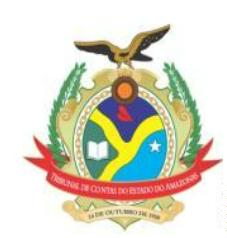 ESTADO DO AMAZONASTRIBUNAL DE CONTASb) Proceder o cálculo dos valores a que faz jus o requerente, bem como das possíveis despesas geradas comos demais servidores que se enquadrarem em condições idênticas; c) Proceda à publicação do ato normativorelativo ao caso em comento; d) Em razão do Termo de Adesão assinado com a Fundação Amazonprev,encaminhe cópia integral dos presentes autos ao referido Órgão Previdenciário para fins de cientificação eadoção das providências cabíveis no tocante ao registro do direito ora reconhecido nos assentos funcionaisda interessada, de modo a proceder com a incorporação da vantagem pessoal denominada "quintos" nosproventos da servidora. 9.3. ARQUIVAR o processo nos termos regimentais, após o cumprimento integraldo decisum, nos termos da legislação vigente.PROCESSO Nº 005008/2021 – Solicitação de Incorporação de Vantagem Pessoal de 2/5, em suaremuneração, tendo como interessado o servidor Fábio José Lins da Silva.ACÓRDÃO ADMINISTRATIVO Nº 226/2022: Vistos, relatados e discutidos estes autos acimaidentificados, ACORDAM os Excelentíssimos Senhores Conselheiros do Tribunal de Contas do Estado doAmazonas, reunidos em Sessão do Tribunal Pleno, no exercício da competência atribuída pelo art. 12, incisoI, alínea “b” e inciso X, da Resolução nº 04/2002-TCE/AM, à unanimidade, nos termos do voto doExcelentíssimo Senhor Conselheiro-Relator, com base na Informação da DIRH e no Parecer da DIJUR, nosentido de: 9.1. DEFERIR o pedido formulado pelo do servidor Fábio José Lins da Silva, Assistente deControle Externo “C”, matrícula n° 000.032-9A, lotado na DIMAN, para reconhecer o direito à incorporação,em sua remuneração, do equivalente a 2/5 (dois quintos), a título de vantagem pessoal,correspondente ao Cargo Comissionado de Assistente de Diretoria - CC-1, no valor correspondente aR$ 1.063,79 (mil e sessenta e três reais e setenta e nove centavos), por ter sido o de maior tempo exercido,conforme Anexo VII da Lei nº 4.743, de 28/12/2018, publicada no DOE de 28/12/2018, nos termos do art. 82,§2º, do Estatuto dos servidores Públicos Civis do Estado do Amazonas, retroagindo à data que implementouo referido direito, limitado ao prazo prescricional de 05 (cinco) anos, previsto no art. 1º do Decreto nº 20.910,de 06 de janeiro de 1932, condicionando-se, contudo, à disponibilidade orçamentária e ﬁnanceira do TCE/AMpara arcar com essa despesa; 9.2. DETERMINAR à DRH que: a) Providencie o registro da concessão davantagem pessoal ora reconhecida nos assentamentos funcionais do servidor, bem como elabore os atosnormativos relativos ao caso em comento; b) Proceder o cálculo dos valores a que faz jus o requerente, bemcomo das possíveis despesas geradas com os demais servidores que se enquadrarem em condiçõesidênticas; c) Proceda à publicação do ato normativo relativo ao caso em comento. 9.3. ARQUIVAR o processonos termos regimentais, após o cumprimento integral do decisum, nos termos da legislação vigente.PROCESSO Nº 004892/2022 – Solicitação de Incorporação de Vantagem Pessoal de 3/5, em suaremuneração, tendo como interessada a Sra. Ana Cristina Serejo de Magalhães Cordeiro.ACÓRDÃO ADMINISTRATIVO Nº 225/2022: Vistos, relatados e discutidos estes autos acimaidentificados, ACORDAM os Excelentíssimos Senhores Conselheiros do Tribunal de Contas do Estado doAmazonas, reunidos em Sessão do Tribunal Pleno, no exercício da competência atribuída pelo art. 12, incisoI, alínea “b” e inciso X, da Resolução nº 04/2002-TCE/AM, à unanimidade, nos termos do voto doExcelentíssimo Senhor Conselheiro-Relator, com base na Informação da DIRH e no Parecer da DIJUR, nosentido de: 9.1. DEFERIR o pedido formulado pela Sra. Ana Cristina Serejo de Magalhães Cordeiro,Auditor Técnico de Controle Externo, matrícula 000053-1A, servidora aposentada do TCE/AM,para reconhecer o direito à incorporação, em sua remuneração, do equivalente a 3/5 (três quintos), a títulode vantagem pessoal, correspondente ao Cargo Comissionado de Assistente de Procuradoria - SímboloCC - 1, no valor de R$ 1.595,69 (mil, quinhentos e noventa e cinco reais e nove centavos), nos termos do art.82, §2º, do Estatuto dos servidores Públicos Civis do Estado do Amazonas, cujos efeitos financeiros sópoderão ser considerados para efeito de pagamento retroativo a contar de 05/04/2017, nos termos da EC nº1/2015, tendo em vista a data de início de sua solicitação, sendo esta correspondente a 05/04/2022.9Contudo, quanto aos pagamentos dos valores retroativos, estes ficarão condicionados à disponibilidadeorçamentária e ﬁnanceira do TCE/AM para arcar com essa despesa; 9.2. DETERMINAR à DRH que: a)Providencie o registro da concessão da vantagem pessoal ora reconhecida nos assentamentos funcionais da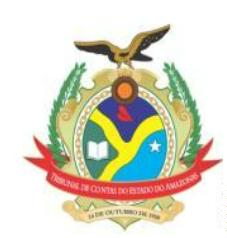 ESTADO DO AMAZONASTRIBUNAL DE CONTASservidora, bem como elabore os atos normativos relativos ao caso em comento; b) Proceder o cálculo dosvalores a que faz jus a requerente, bem como das possíveis despesas geradas com os demais servidoresque se enquadrarem em condições idênticas; c) Proceda à publicação do ato normativo relativo ao caso emcomento; d) Em razão do Termo de Adesão assinado com a Fundação Amazonprev, encaminhe cópia integraldos presentes autos ao referido Órgão Previdenciário para fins de cientificação e adoção das providênciascabíveis no tocante ao registro do direito ora reconhecido nos assentos funcionais da interessada, de modo aproceder com a incorporação da vantagem pessoal denominada "quintos" nos proventos da servidora. 9.3.ARQUIVAR o processo nos termos regimentais, após o cumprimento integral do decisum, nos termos dalegislação vigente.PROCESSO Nº 003236/2022 – Solicitação de Incorporação de Vantagem Pessoal de 1/5, em suaremuneração, tendo como interessada a servidora Fernanda Vaz Cerquinho.ACÓRDÃO ADMINISTRATIVO Nº 224/2022: Vistos, relatados e discutidos estes autos acimaidentificados, ACORDAM os Excelentíssimos Senhores Conselheiros do Tribunal de Contas do Estado doAmazonas, reunidos em Sessão do Tribunal Pleno, no exercício da competência atribuída pelo art. 12, incisoI, alínea “b” e inciso X, da Resolução nº 04/2002-TCE/AM, à unanimidade, nos termos do voto doExcelentíssimo Senhor Conselheiro-Relator, com base na Informação da DIRH e no Parecer da DIJUR, nosentido de: 9.1. DEFERIR o pedido formulado pela servidora Fernanda Vaz Cerquinho, Assistente deControle Externo B, matricula n. 000147-3A, ora lotada na Diretoria de Controle Externo do Regime Própriode Previdência Social - DICERP, para RECONHECER o direito à incorporação, em sua remuneração, de1/5 (um quinto), a título de vantagem pessoal, no cargo comissionado de Assistente da Procuradoria - CC-1, completados em 02/05/2000, no valor correspondente mensal de R$ 531,18 (quinhentos e trinta e umreais e dezoito centavos), conforme Anexo VII da Lei nº 4.743, de 28/12/2018, publicada no DOE de28/12/2018, nos termos do art. 82, §2º, do Estatuto dos Servidores Públicos Civis do Estado do Amazonas,retroagindo à data que implementou o referido direito, limitado ao prazo prescricional de 05 (cinco) anos,previsto no art. 1º do Decreto nº 20.910, de 06 de janeiro de 1932, condicionando-se, contudo, àdisponibilidade orçamentária e ﬁnanceira do TCE/AM para arcar com essa despesa; 9.2. DETERMINAR àDRH que: a) Providencie o registro da concessão da vantagem pessoal ora reconhecida nos assentamentosfuncionais da servidora, bem como elabore os atos normativos relativos ao caso em comento; b) Proceder ocálculo dos valores a que faz jus a requerente, bem como das possíveis despesas geradas com os demaisservidores que se enquadrarem em condições idênticas; c) Proceda à publicação do ato normativo relativo aocaso em comento. 9.3. ARQUIVAR o processo nos termos regimentais, após o cumprimento integraldo decisum, nos termos da legislação vigente.PROCESSO Nº 003515/2022 – Solicitação de Pagamento de Diferença de Vantagem Pessoal, tendo comointeressada a Sra. Maria da Conceição Toscano de Melo.ACÓRDÃO ADMINISTRATIVO Nº 223/2022: Vistos, relatados e discutidos estes autos acimaidentificados, ACORDAM os Excelentíssimos Senhores Conselheiros do Tribunal de Contas do Estado doAmazonas, reunidos em Sessão do Tribunal Pleno, no exercício da competência atribuída pelo art. 12, incisoI, alínea “b” e inciso X, da Resolução nº 04/2002-TCE/AM, à unanimidade, nos termos do voto doExcelentíssimo Senhor Conselheiro-Relator, com base na Informação da DIRH e no Parecer da DIJUR, nosentido de: 9.1. DEFERIR o pedido formulado pela Sra. Maria da Conceição Toscano de Melo, aposentadano cargo de Auditor Técnico de Controle Externo B, matrícula nº 000.558-4B, para reconhecer o direito aopagamento da diferença da vantagem pessoal retroativa, no período de junho de 2007 a maio de 2019, nostermos da Decisão nº 122/2019 - Administrativa - Tribunal Pleno, no valor de R$ 279.811,52 (duzentos esetenta e nove mil, oitocentos e onze reais e cinquenta e dois centavos), de acordo com a Planilha de Cálculo(0255696) e respectiva Planilha com Correção/Atualização (0255698), devidamente atualizada em11.04.2022, elaboradas pela Diretoria de Recursos Humanos – DIRH; 9.2. DETERMINAR à DRH que: a)Adote as providências para o adimplemento da despesa, respeitando o cronograma financeiro a ser estipuladojunto a esta Presidência; b) Proceder o cálculo dos valores a que faz jus a requerente, bem como das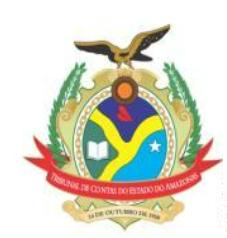 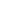 ESTADO DO AMAZONASTRIBUNAL DE CONTASpossíveis despesas geradas com os demais servidores que se enquadrarem em condições idênticas; c)Proceda à publicação do ato normativo relativo ao caso em comento. 9.3. ARQUIVAR o processo nos termosregimentais, após o cumprimento integral do decisum, nos termos da legislação vigente.PROCESSO Nº 006239/2022 – Requerimento de Concessão de Licença Especial, relativa ao quinquênio de2017/2022, bem como a conversão em indenização pecuniária, tendo como interessada a servidora DirceCardoso Guimarães.ACÓRDÃO ADMINISTRATIVO Nº 222/2022: Vistos, relatados e discutidos estes autos acimaidentificados, ACORDAM os Excelentíssimos Senhores Conselheiros do Tribunal de Contas do Estado doAmazonas, reunidos em Sessão do Tribunal Pleno, no exercício da competência atribuída pelo art. 12, incisoI, alínea “b” e inciso X, da Resolução nº 04/2002-TCE/AM, à unanimidade, nos termos do voto doExcelentíssimo Senhor Conselheiro-Relator, com base na Informação da DIRH e no Parecer da DIJUR, nosentido de: 9.1. DEFERIR o pedido da servidora Dirce Cardoso Guimarães, Assistente de Controle Externo“C”, Classe “C”, Nível “DIII”, desta Corte de Contas, matrícula nº 000.414–6A, ora lotada na Diretoria deRecursos Humanos – DRH, quanto à concessão da Licença Especial alusiva ao quinquênio de 2017/2022,completado em 04/05/2022, e conversão em indenização pecuniária de 90 dias, em razão da Licença Especialnão gozada, em consonância com o art.7, parágrafo 1º, inciso V, da Lei nº 4.743/2018 c/c art. 78 da Lei1.762/1986, no valor de R$ 46.095,51 (quarenta e seis mil noventa e cinco reais e cinquenta e umcentavos); 9.2. DETERMINAR à DRH que providencie o registro e a conversão em indenização pecuniáriada Licença Especial referente ao quinquênio 2017/2022; 9.3. ARQUIVAR o processo nos termos regimentais,após o cumprimento integral do decisum.PROCESSO Nº 006724/2022 – Solicitação de Exoneração, Emissão de Certidão de Tempo de Contribuiçãoe Pagamento de Verbas Rescisórias, tendo como interessada a Sra. Thais Coimbra Nina.ACÓRDÃO ADMINISTRATIVO Nº 221/2022: Vistos, relatados e discutidos estes autos acimaidentificados, ACORDAM os Excelentíssimos Senhores Conselheiros do Tribunal de Contas do Estado doAmazonas, reunidos em Sessão do Tribunal Pleno, no exercício da competência atribuída pelo art. 12, incisoI, alínea “b” e inciso X, da Resolução nº 04/2002-TCE/AM, à unanimidade, nos termos do voto doExcelentíssimo Senhor Conselheiro-Relator, com base na Informação da DIRH e no Parecer da DIJUR, nosentido de: 9.1. DEFERIR o pedido da senhora Thais Coimbra Nina, Auditor Técnico de Controle Externodesta Corte de Contas, matrícula 003.663-3A, ora lotada na Diretoria de Controle Externo de Obras Públicas-DICOP; 9.2. DETERMINAR à Diretoria de Recursos Humanos a adoção de providências para: a) Exonerara servidora, nos termos do art. 102, IV, da Lei nº 2423/1996 c/c art. 29, V, da Resolução nº 04/2002 – TCE/AM,a contar de 19/05/2022, devendo essa Diretoria adotar as demais providências cabíveis; b) Averbar o Tempode Serviço no assentamento funcional da servidora; c) Adotar as providências para instrução quanto aopagamento das verbas indenizatórias.PROCESSO Nº 000449/2022 – Solicitação quanto ao Pagamento de Diferença de Remuneração da servidorafalecida, Sra. Maria do Carmo de Moraes Moura, tendo como interessada a Sra. Mayza Moraes Antony.Advogado: Mayza Moraes Antony - OAB/AM 2315.ACÓRDÃO ADMINISTRATIVO Nº 230/2022: Vistos, relatados e discutidos estes autos acimaidentificados, ACORDAM os Excelentíssimos Senhores Conselheiros do Tribunal de Contas do Estado doAmazonas, reunidos em Sessão do Tribunal Pleno, no exercício da competência atribuída pelo art. 12, incisoI, alínea “b” e inciso X, da Resolução nº 04/2002-TCE/AM, à unanimidade, nos termos do voto doExcelentíssimo Senhor Conselheiro-Relator, com base na Informação da DIRH e no Parecer da DIJUR, nosentido de: 9.1. DEFERIR o pedido formulado pela Sra. Mayza Moraes Antony requerendo a diferença daremuneração retroativa da Sra. Maria do Carmo de Moraes Moura, ex-Assessora Técnica Especial,matrícula 000.060-4A, falecida, referente ao período contemplado na Lei nº 5.579/2021, perfazendo o valorde R$ 30.552,20 (trinta mil, quinhentos e cinquenta e dois reais e vinte centavos); 9.2. DETERMINAR à DRHque tome as providências cabíveis para efetuar o pagamento devido, conforme os cálculos realizados e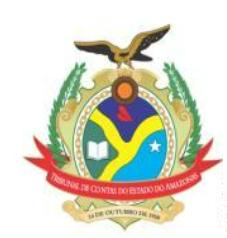 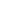 ESTADO DO AMAZONASTRIBUNAL DE CONTASanexados aos autos, dando atenção às formalidades de praxe; 9.3. ARQUIVAR o processo nos termosregimentais, após o cumprimento integral do decisum, nos termos da legislação vigente.PROCESSO Nº 006320/2022 – Requerimento de Concessão de Abono de Permanência, tendo comointeressado o servidor Pedro Augusto Oliveira da Silva.ACÓRDÃO ADMINISTRATIVO Nº 231/2022: Vistos, relatados e discutidos estes autos acimaidentificados, ACORDAM os Excelentíssimos Senhores Conselheiros do Tribunal de Contas do Estado doAmazonas, reunidos em Sessão do Tribunal Pleno, no exercício da competência atribuída pelo art. 12, incisoI, alínea “b” e inciso X, da Resolução nº 04/2002-TCE/AM, à unanimidade, nos termos do voto doExcelentíssimo Senhor Conselheiro-Relator, com base na Informação da DIRH e no Parecer da DIJUR, nosentido de: 9.1. DEFERIR o pedido do servidor Pedro Augusto Oliveira da Silva, Auditor Técnico deControle Externo - Auditoria Governamental desta Corte de Contas, matrícula nº 000.048-5A, ora lotado naDICARP, para conceder o Abono de Permanência, tal como estabelecido no art. 2º, § 5º, da EmendaConstitucional nº 41/2003; 9.2. DETERMINAR à DRH que: a) Providencie o registro da concessão do Abonode Permanência nos assentamentos funcionais do servidor, dentro dos parâmetros legais; b) Aguarde ocronograma financeiro a ser disponibilizado pelo DIORF e, em seguida, mediante disponibilidade financeira eorçamentária, encaminhe o feito à referida Diretoria para que proceda ao pagamento dos valores retroativosà data da implementação dos requisitos para o Abono de Permanência, qual seja, 19/10/2021, bem como adevolução dos valores descontados para Previdência Estadual a contar da referida data de implementação;9.3. ARQUIVAR o processo nos termos regimentais, após o cumprimento integral do decisum.PROCESSO Nº 006846/2022 – Solicitação de Licença para Tratamento de Saúde, tendo como interessado oExcelentíssimo Senhor Procurador de Contas, Dr. Evanildo Santana Bragança.ACÓRDÃO ADMINISTRATIVO Nº 232/2022: Vistos, relatados e discutidos estes autos acimaidentificados, ACORDAM os Excelentíssimos Senhores Conselheiros do Tribunal de Contas do Estado doAmazonas, reunidos em Sessão do Tribunal Pleno, no exercício da competência atribuída pelo art. 12, incisoI, alínea “b” e inciso X, da Resolução nº 04/2002-TCE/AM, à unanimidade, nos termos do voto doExcelentíssimo Senhor Conselheiro-Relator, com base na Informação da DIRH e no Parecer da DIJUR, nosentido de: 9.1. DEFERIR o pedido formulado pelo Excelentíssimo Procurador Evanildo SantanaBragança, referente à concessão de Licença para tratamento de saúde por 90 (noventa) dias, a contar de19/05/2022; 9.2. DETERMINAR à Diretoria de Recursos Humanos que providencie o registro da referidalicença médica pleiteada, com base no artigo 3º, incisos V e VI, da Lei Estadual nº 2.423/1996 c/c art. 12, VI,da Resolução nº 04/2002 - TCE/AM; 9.3. ARQUIVAR os presentes autos, após o cumprimento dosprocedimentos acima citados, nos termos regimentais.PROCESSO Nº 006963/2022 – Solicitação de Licença para Tratamento de Saúde, tendo como interessada aExcelentíssima Senhora Procuradora de Contas, Dra. Elizângela Lima Costa Marinho.ACÓRDÃO ADMINISTRATIVO Nº 233/2022: Vistos, relatados e discutidos estes autos acimaidentificados, ACORDAM os Excelentíssimos Senhores Conselheiros do Tribunal de Contas do Estado doAmazonas, reunidos em Sessão do Tribunal Pleno, no exercício da competência atribuída pelo art. 12, incisoI, alínea “b” e inciso X, da Resolução nº 04/2002-TCE/AM, à unanimidade, nos termos do voto doExcelentíssimo Senhor Conselheiro-Relator, com base na Informação da DIRH e no Parecer da DIJUR, nosentido de: 9.1. DEFERIR o pedido formulado pela Excelentíssima Procuradora Elizângela Lima CostaMarinho, referente à concessão de Licença para tratamento de saúde, no período de 23/05 a 27/05/2022;9.2. DETERMINAR à Diretoria de Recursos Humanos que providencie o registro da referida licença médicapleiteada, com base no artigo 3º, incisos V e VI, da Lei Estadual nº 2.423/1996 c/c art. 12, VI, da Resoluçãonº 04/2002 - TCE/AM; 9.3. ARQUIVAR os presentes autos, após o cumprimento dos procedimentos acimacitados, nos termos regimentais.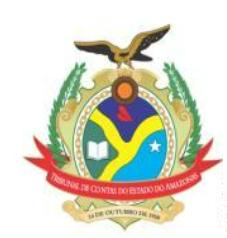 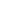 ESTADO DO AMAZONASTRIBUNAL DE CONTASPROCESSO Nº 003986/2022 – Requerimento de Concessão de Licença Especial, contada em dobro, tendocomo interessado o servidor Jurandir Almeida de Toledo Júnior.ACÓRDÃO ADMINISTRATIVO Nº 236/2022: Vistos, relatados e discutidos estes autos acimaidentificados, ACORDAM os Excelentíssimos Senhores Conselheiros do Tribunal de Contas do Estado doAmazonas, reunidos em Sessão do Tribunal Pleno, no exercício da competência atribuída pelo art. 12, incisoI, alínea “b” e inciso X, da Resolução nº 04/2002-TCE/AM, à unanimidade, nos termos do voto doExcelentíssimo Senhor Conselheiro-Relator, com base na Informação da DIRH e no Parecer da DIJUR, nosentido de: 9.1. DEFERIR o pedido do servidor Jurandir Almeida de Toledo Junior, Auditor Técnico deControle Externo "C" desta Corte de Contas, matrícula nº 000.3514A, quanto ao direito à contagem em dobroda licença especial não gozada para fins de aposentadoria, referente ao quinquênio 13/03/1989 a13/03/1994; 9.2. INDEFERIR o pedido do servidor quanto ao direito à contagem em dobro da licença especialnão gozada para fins de aposentadoria, referente ao quinquênio 13/03/1994 a 13/03/1998, com fulcro no art.8, §3º, da Lei nº 1762/1986; 9.3. DETERMINAR à DRH que providencie o registro da concessão da Licença7Especial e sua contagem em dobro, não gozada, referente ao quinquênio 13/03/1989 a 13/03/1994, paraefeito de aposentadoria, nos assentamentos funcionais do servidor, bem como elabore os atos normativosrelativos ao caso em comento; 9.4. ARQUIVAR o processo nos termos regimentais, após o cumprimentointegral do decisum.PROCESSO Nº 005302/2022 – Solicitação de Prorrogação de Convênio de Cessão da servidora FabiolaFrota Magalhães, a ser celebrado entre o Tribunal de Contas do Estado do Amazonas – TCE/AM e aFundação Hospital Adriano Jorge – FHAJ.ACÓRDÃO ADMINISTRATIVO Nº 235/2022: Vistos, relatados e discutidos estes autos acimaidentificados, ACORDAM os Excelentíssimos Senhores Conselheiros do Tribunal de Contas do Estado doAmazonas, reunidos em Sessão do Tribunal Pleno, no exercício da competência atribuída pelo art. 12, incisoI, alínea “b” e inciso X, da Resolução nº 04/2002-TCE/AM, à unanimidade, nos termos do voto doExcelentíssimo Senhor Conselheiro-Relator, com base na Informação da DIRH e no Parecer da DIJUR, nosentido de: 8.1. Autorizar a formalização da prorrogação do Convênio de Cessão da servidora FabiolaFrota Magalhães, matrícula n° 202.444-6A, ocupante do cargo de Fisioterapeuta, do quadro de pessoal daFundação Hospital Adriano Jorge - FHAJ, a ser celebrado entre o Tribunal de Contas do Estado doAmazonas – TCE/AM e a Fundação Hospital Adriano Jorge – FHAJ, a ﬁm de que a mesma venha exercera sua função no TCE/AM, pelo período de 12 (doze) meses, a contar de 01/01/2022, com ônus para o Órgãode origem (art. 62, §1º, inciso II da Lei Municipal n.º 1.126/2007), nos termos do plano de trabalho e da minutaapresentada pela SEGER, acrescida da alteração sugerida pela CONSULTEC (0262110); 8.2. Determinar adevolução do processo à SEGER para que junto à Presidência, proceda a assinatura do ajuste pelas partese remessa de Ofício; 8.3. Determinar à SEGER que elabore o extrato do Convênio, devidamente assinadopelas partes, e, ato contínuo, REMETA os autos à DICOM para que proceda com a publicação do referidoextrato, no Diário Oficial Eletrônico do TCE/AM, nos termos do parágrafo único do art. 61 da Lei nº 8.666/93;e adote as medidas pertinentes, junto aos setores competentes, para finalização de todos os procedimentosde cessão da servidora Fabiola Frota Magalhães.PROCESSO Nº 006557/2022 – Solicitação de Aposentadoria Voluntária por Tempo de Contribuição, comproventos integrais, tendo como interessado o servidor Raimundo Carlos Souza de Oliveira.ACÓRDÃO ADMINISTRATIVO Nº 234/2022: Vistos, relatados e discutidos estes autos acimaidentificados, ACORDAM os Excelentíssimos Senhores Conselheiros do Tribunal de Contas do Estado doAmazonas, reunidos em Sessão do Tribunal Pleno, no exercício da competência atribuída pelo art. 12, incisoI, alínea “b” e inciso X, da Resolução nº 04/2002-TCE/AM, à unanimidade, nos termos do voto doExcelentíssimo Senhor Conselheiro-Relator, com base na Informação da DIRH e no Parecer da DIJUR, nosentido de: 9.1. DEFERIR o pedido de Aposentadoria Voluntária por Tempo de Contribuição, com proventosintegrais, do servidor Raimundo Carlos Souza de Oliveira, Assistente de Controle Externo, Classe D, Nível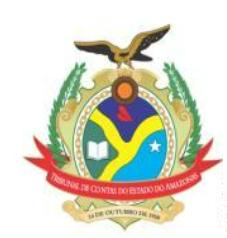 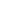 ESTADO DO AMAZONASTRIBUNAL DE CONTASI, lotado na DIDOC, matrícula 647-5A, nos termos do art. 3º da EC nº 47/2005, conforme tabela abaixoindicada:APURAÇÃO DOS PROVENTOSVALOR (R$)R$ 9.142,32R$ 5.485,39R$ 914,23PROVENTOS – Lei nº 5.579/2021 de 17/08/2021.GRATIFICAÇÃO DE TEMPO INTEGRAL (60%) Lei nº 1.762/86, Artigo 90, inciso IX.ADICIONAL POR TEMPO DE SERVIÇO (10%) – Lei nº 2.531/99.ADICIONAL DE QUALIFICAÇÃO (20%) – Artigo 12, da Lei n° 3.486/2010.TOTALR$ 1.828,46R$ 17.370,4013º SALÁRIO, duas parcelas do provento - opção feita pelo servidor, com fulcro na Lei nº 3.254/2008 que alterou o §R$ 17.370,401º e incluiu § 3º do Artigo 4º da Lei nº 1.897/1989.9.2. DETERMINAR o envio do processo à Divisão de Instrução e Informações Funcionais - DIINF para registroda aposentadoria e demais atos necessários; 9.3. DETERMINAR o envio do Processo à Divisão do Arquivo,nos termos regimentais, após o cumprimento integral do decisum.PROCESSO Nº 008058/2021 – Solicitação de Concessão de Contagem em Dobro de Licença Especial, tendocomo interessada a Sra. Virna de Miranda Pereira.ACÓRDÃO ADMINISTRATIVO Nº 304/2021: Vistos, relatados e discutidos estes autos acimaidentificados, ACORDAM os Excelentíssimos Senhores Conselheiros do Tribunal de Contas do Estado doAmazonas, reunidos em Sessão do Tribunal Pleno, no exercício da competência atribuída pelo art. 12, incisoI, alínea “b” e inciso X, da Resolução nº 04/2002-TCE/AM, à unanimidade, nos termos do voto doExcelentíssimo Senhor Conselheiro-Relator, com base na Informação da DIRH e no Parecer da DIJUR, nosentido de: 9.1. DEFERIR o pedido da servidora Virna de Miranda Pereira, Auditor Técnico de ControleExterno, Auditoria Governamental C, ora lotada na Escola de Contas Públicas- ECP, desta Corte de Contas,matrícula nº 000.346-8A, quanto ao direito à contagem em dobro da licença especial não gozada para fins deaposentadoria, referente período de 14/03/1989 a 14/03/1994; 9.2. DETERMINAR à DRH que: a) Providencieo registro da concessão da Licença Especial, contada em dobro, referente ao período de 1989/1994 nosassentamentos funcionais da servidora, bem como elabore os atos normativos relativos ao caso em comento;b) Dê ciência do decisum à interessada. 9.3. ARQUIVAR o processo nos termos regimentais, após ocumprimento integral do decisum.PROCESSO Nº 006842/2022 – Solicitação de Deferimento de Progressão Funcional, tendo como interessadaa servidora Claudia Regina Lins Muller.ACÓRDÃO ADMINISTRATIVO Nº 238/2022: Vistos, relatados e discutidos estes autos acimaidentificados, ACORDAM os Excelentíssimos Senhores Conselheiros do Tribunal de Contas do Estado doAmazonas, reunidos em Sessão do Tribunal Pleno, no exercício da competência atribuída pelo art. 12, incisoI, alínea “b” e inciso X, da Resolução nº 04/2002-TCE/AM, à unanimidade, nos termos do voto doExcelentíssimo Senhor Conselheiro-Relator, em divergência com DIRH e DIJUR, no sentido de: 9.1.Indeferir o pedido formulado pela servidora Claudia Regina Lins Muller, Auditora Técnica de ControleExterno de Auditoria Governamental C, matrícula 0001775A, lotada na Diretoria de Controle Externo daAdministração Municipal de Manaus, pelo qual solicita que lhe seja deferida a progressão funcional, mesmocom o cumprimento, no exercício da progressão, das 40 (quarenta) horas de cursos exigidos pela Lei nº4.743/2018, atualizada pela Lei nº 5.053/2019, já que o feito viola o art. 6º, 3º da citada Lei; 9.2. Dar ciênciaà Requerente para que tome ciência do julgado e abertura dos prazos recursais; 9.3. Após, arquivar oprocesso nos termos regimentais.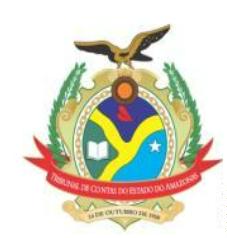 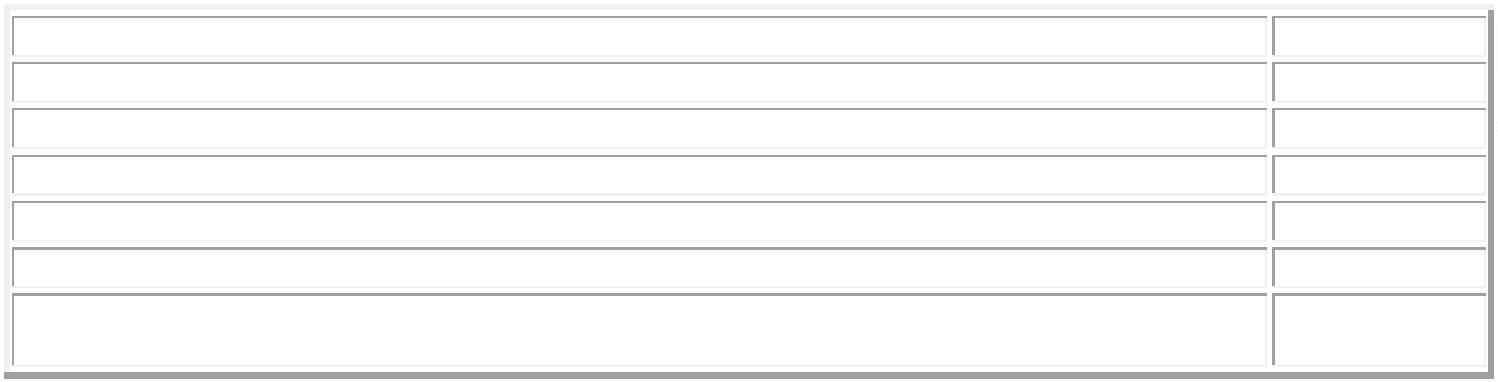 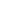 ESTADO DO AMAZONASTRIBUNAL DE CONTASPROCESSO Nº 005506/2022 – Solicitação de Reajuste de Bolsa-Auxílio e Auxílio-Transporte aos estagiáriosdo Tribunal de Contas do Estado do Amazonas – TCE/AM.ACÓRDÃO ADMINISTRATIVO Nº 229/2022: Vistos, relatados e discutidos estes autos acimaidentificados, ACORDAM os Excelentíssimos Senhores Conselheiros do Tribunal de Contas do Estado doAmazonas, reunidos em Sessão do Tribunal Pleno, no exercício da competência atribuída pelo art. 12, incisoI, alínea “b” e inciso X, da Resolução nº 04/2002-TCE/AM, à unanimidade, nos termos do voto doExcelentíssimo Senhor Conselheiro-Relator, com base na Informação da DIRH e no Parecer da DIJUR, nosentido de: 8.1. DEFERIR o pleito pela atualização dos valores pagos aos atuais estagiários do TCE/AM, osquais passariam perceber R$ 1.286,59 (mil, duzentos e oitenta e seis reais e cinquenta e nove centavos) debolsa-auxílio e R$ 215,68 (duzentos e quinze reais e sessenta e oito centavos) de auxílio-transporte,totalizando R$ 1.502,27 (mil, quinhentos e dois reais e vinte e sete centavos); 8.2.DETERMINAR à Diretoria de Recursos Humanos a adoção de providências para: a) Formalização doreajuste por meio de Portaria da Presidência, conforme o disposto no artigo 13 da Resolução nº 5/2021;  b)Notificar os interessados acerca do deferimento do pleito.SECRETARIA DO TRIBUNAL PLENO DO TRIBUNAL DE CONTAS DO ESTADO DO AMAZONAS, emManaus, 07 de junho de 2022.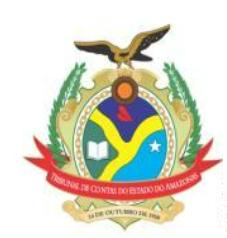 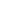 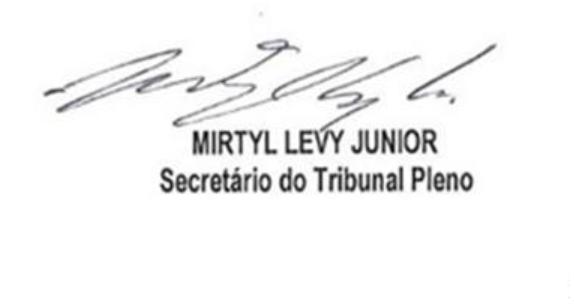 